＜ＪＡバンク中央アカデミー＞全国研修のご案内（№1815）「不祥事防止指導実践研修」　　～ 県域での不祥事防止研修に向けた知識・手法を習得するための講座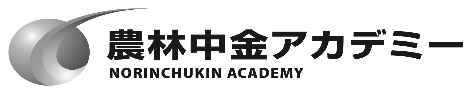 研修のねらい（こんな時）ＪＡにおける不祥事発生件数は、依然として撲滅には至っておらず高い水準にあります。農協改革によりＪＡグループが注目される中、不祥事はＪＡの信頼性にこれまで以上に大きな影響を与えかねません。ＪＡが農協改革に対応して存続していくためには、その土台として不祥事を未然に防止できる組織づくりが必須であり、信用事業としても十分な指導が必要です。本研修では、「なぜ必要か」（趣旨・目的）に重点を置いた説明により受講者の不祥事防止に向けた対応の理解を深めるとともに、受講者が研修資料を持ち帰り、県内ＪＡに対して研修・指導できるようになることを目標としています。想定する受講対象者信連等の不祥事防止指導部署の職員（主な対象者として、県内ＪＡ向け「不祥事防止研修」講師を担う方を想定しています。）考え方（研修の骨格）受講者の皆さんが県内ＪＡに対する研修開催等を含め、ＪＡへの不祥事防止取組指導を行うために必要な知識とスキルを学んでいただけるよう２部構成としております。前段では、弁護士の川西講師から、①不祥事件の実例と近時の傾向、金融行政の対応等を講義の後、②不祥事件発生時の対応につきケーススタディを交え、最後に③不祥事件防止態勢の構築に向けた対応を学んでいただきます。後段では、公認会計士の藤井講師から、「意識醸成」と「仕組み」の２面から、不祥事防止に向けた指導ポイントを学んでいただきます。不祥事防止の「仕組み」として、事務手続のほか、事務手続の運用を支える事務リスク管理態勢をテーマとします。事務手続については、事務の趣旨を含めて周知徹底する必要性とその方法を学ぶことにより、改善が進まない事務の指導に役立てます。事務リスク管理態勢については、具体的なＪＡでの失敗事例をふまえて態勢整備のポイントを学ぶことにより、ＪＡが自立的に不備を発見して改善を図るための基盤の指導に役立てます。いずれも座学に終始せず、他県域との意見交換などワークショップの時間も十分に設け、座学の腹落ちや新たな気付きを得る場として活用いただきます。受講者は、本研修資料から必要なページを抜き出して県内ＪＡ向けの研修に使用することが可能です。関係者の声研修プログラム（予定）　※ 進行により、時間配分等変更の可能性があります。〇 募集人員　　　定員　　２４名※　応募人数が大幅に定員を上回った場合は、受講をお断り・調整する場合がありますので、予めご承知おきください。※　正式なご案内は、事務の都合上、3週間前頃の送付となります。参加費用（予定）（消費税込）受講端末　　基本的には農林中央金庫が配付したiPad端末（「Webex」）から受講してください。配付されたiPad端末に空きがない、または所属団体に端末が配付されていない等の場合は、インターネットに接続できる自組織等のデバイスから研修受講することも可能（通信については受講者側の環境を利用）です。　　受講端末のご調整が困難な方につきましては、弊社から受講セット（タブレット＋モバイルルーター）を有償でご案内することも可能です。個別のご案内となりますので、必要な方は弊社照会先にご連絡のうえ、貸与条件等をご確認ください。申込みの方法１２月１８日（金）までに以下の方法でお申込みください。その他留意事項受講決定通知は、従来、郵送していましたが、今後はメールで送付させていただきます。以上セッション名内容講師【１日目】【１日目】【１日目】【１日目】（13:00から接続対応）13:30＜開講＞〇不祥事とは〇実例と近時の傾向〇発生のメカニズム〇金融行政の対応〇ケーススタディ・農協法における不祥事件の定義・不祥事件の類型と近時の傾向等・営業店における動機・機会の所在等・発生時の行政処分の基準（個人ワーク）・川西講師（17:00終了）【２日目】【２日目】【２日目】【２日目】9:3012131517〇不祥事件発生時の対応〇防止態勢の整備とその落とし穴〇不祥事防止態勢の構築・発生時の調査方法とその限界・金融検査結果事例の分類等・より高度な防止態勢構築に向けて・川西講師9:3012131517○コンプライアンス・コンプライアンスとは・コンプライアンス遵守のための取組み・コンプライアンス遵守のために支店長に期待される役割（個人ワーク）・藤井講師9:3012131517○事務手続（17:00終了）・内部統制とは・重要な事務手続の解説・藤井講師【３日目】【３日目】【３日目】【３日目】9:3010121315○事務手続（つづき）・事務手続の不備発見のコツ（個人ワーク）・藤井講師(アンケート記入）9:3010121315○事務リスク管理態勢・事務リスク管理態勢とは・事務リスク管理態勢整備のポイント（個人ワーク）・藤井講師(アンケート記入）9:3010121315○事務リスク管理態勢（つづき）○後段部分のまとめ（15:40終了）・事務リスク管理態勢整備のポイント（つづき）・原因分析のコツ（個人ワーク）・藤井講師(アンケート記入）金額備考受講料４２,７９０円教材費を含みます。宿泊代－食事代－合計４２,７９０円お申込み申込方法信農連・１ＪＡ県ＪＡ「研修申込・履歴管理システム」によりお申込みください。農林中金本支店N-Styleより農林中金系統人材開発部へお申込みください。